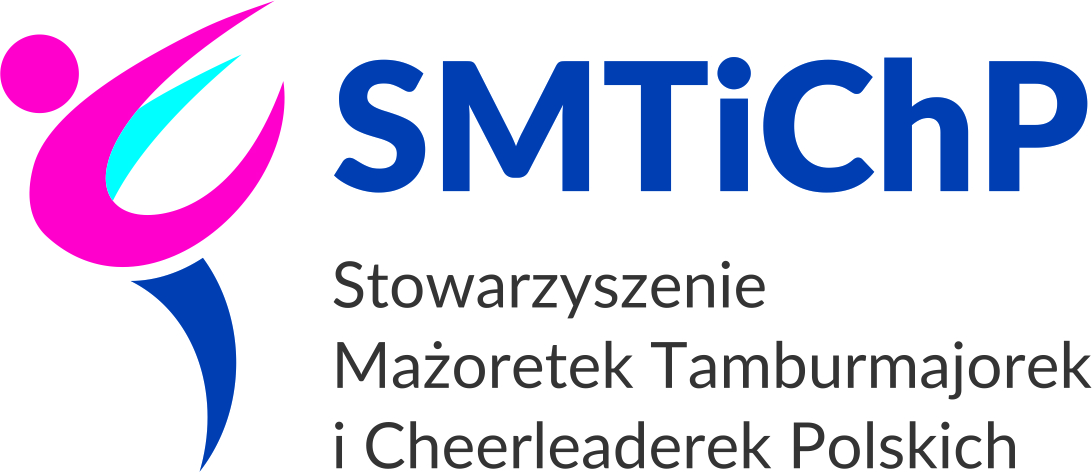 REGULAMINOTWARTYCH  MISTRZOSTW POLSKI  PÓŁNOCNO  - WSCHODNIEJ, ZACHODNIEJ, ŚRODKOWEJ, POŁUDNIOWO – WSCHODNIEJ, POŁUDNIOWO - ZACHODNIEJTAŃCA MAŻORETKOWEGONOMINACJE DO XXIII MISTRZOSTW POLSKI MAŻORETEKKĘDZIERZYN – KOŹLE   20-22.05.2022ORAZ NOMINACJE DO II PUCHARU POLSKI MAŻORETEK „MÓJ PIERWSZY KROK” KĘDZIERZYN – KOŹLE   Organizator:                                                                                   STOWARZYSZENIE MAŻORETEKTAMBURMAJOREK I CHEERLEADEREK POLSKICHUl. WIEJSKA 173 B/2 45 – 334 OPOLEKOM. 0665 44 75 11   FAX. (077) 4578591NIP 754-27-16-589, REGON 532313810E – mail: stanislawrewienski@neostrada.plwww.mazoretki.orgwww.facebook.com/imamazoretkiKONTO SMTiCHPPKO BP SA Oddział I w Opolu 87 1020 3668 0000 5002 0010 0933Współorganizatorzy:Stowarzyszenie Na Rzecz Rozwoju Kultury i Sportu w Sejnach  Koordynator:  Dorota Tomczyk  Tel:      690 907 111  E-mail: bartosz91seba@autograf.pl  Termin: 10.04.2022r      Miejsce zawodów:  Hala Widowiskowo – Sportowa MOSiR Olecko, ul. Parkowa 1, 19-400 Olecko                   Zgłoszenia do: 30.03.2022   Rejon: WOJ. PODLASKIE, WARMIŃSKO – MAZURSKIE, KUJAWSKO - POMORSKIEUczniowski Klub Sportowy – Mażoretki Artis Góra   Koordynator:  Kamila Rzepiela – Drgas   Tel:      663 333 559   E-mail: kamiladrgas@interia.pl   Termin: 23.04.2022r     Miejsce zawodów: Hala Sportowa Arkadia, ul. Szkolna 2a, 56 – 200 Góra                 Zgłoszenia do: 15.04.2022   Rejon: WOJ. WIELKOPOLSKIE, LUBUSKIE, DOLNOŚLĄSKIE, ZACHODNIO POMORSKIE,  POMORSKIEStowarzyszenie Promocji Sportu Mażoretkowego „Driada” - Wartkowice   Koordynator:  Oliwia Olczyk   Tel:      725 656 529   E-mail: oliw.olczyk@gmail.com   Termin: 24.04.2022r.   Miejsce zawodów: Hala Sportowa Szkoły Podstawowej im. Boh. Września 1939r, ul. Kościelnicka 26/28, 99-210 Uniejów   Zgłoszenia do: 15.04.2022   Rejon: WOJ. MAZOWIECKIE, ŁÓDZKIE,, ŚWIĘTOKRZYSKIEStowarzyszenie Orkiestra Dęta Gminy Dębica i Centrum Kultury i Bibliotek Gminy Dębica   Koordynator:  Jerzy Brotoń   Tel:      693 126 713   E-mail: jerzybrot@gmail.com   Termin: 1.05.2022r.   Miejsce zawodów: Hala Sportowa Zespołu Szkół z Oddziałami Integracyjnymi, 39-206 Pustków - Osiedle   Zgłoszenia do: 15.04.2022   Rejon: WOJ. PODKARPACKIE, MAŁOPOLSKIE, LUBELSKIESMTiCHP – Zarząd    Koordynator:  Stanisław Rewieński    Tel:      665 44 75 11    E-mail: stanislawrewienski@neostrada.pl    Termin: 8.05.2022r.    Miejsce zawodów: Hala Sportowa Gwardia, Opole    Zgłoszenia do: 25.04.2022    Rejon: WOJ. ŚLĄSKIE, OPOLSKIECel imprezy:•animacja ruchu mażoretkowego,•rozwój zespołów mażoretek, tamburmajorek i cheerleaderek, •wzbogacanie wiedzy dotyczącej pracy z rekwizytem, •konfrontacja dorobku zespołów,•wymiana pomysłów i doświadczeń,•nominacje do udziału w Mistrzostwach Polski Mażoretek.Zasady uczestnictwa:•obowiązuje regulamin uproszczony,•w imprezie biorą udział zespoły pracujące z rekwizytem – mażoretki (baton), cheerleaderki (pom-pom), tamburmajorki (buława) z flagami oraz show mażoretek,•zespoły, które chcą być zakwalifikowane do Mistrzostw Polski w Kędzierzynie – Koźlu 2022 mogą wykonać choreografię w defiladzie i w konkursie scenicznym łącznie lub oddzielnie(w Kędzierzynie-Koźlu łączna punktacja skutkuje przyznaniem Grand Prix i nagrodą pieniężną w pom- pom i baton), •pozostałe małe formy będą oceniane w występie scenicznym,•każdy trener/instruktor, którego zespół bierze udział w zawodach może zgłosić w solo, duo, trio, miniformacjach (w poszczególnych kategoriach tanecznych) dowolną ilość zawodników i prezentacji, •rejestracja uczestników odbywa się na podstawie: Formularza Zgłoszeniowego, Załącznika do Formularza Zgłoszeniowego (solo formacje) i Listy Imiennej Uczestników wraz ze zgodami na przetwarzanie danych osobowych- (załączniki: Oświadczenie uczestnika - Covid -19, załącznik nr 1 Klauzula informacyjna RODO ) formularze dołączone do regulaminu.•opłaty zgodnie z pkt. IX Regulaminu należy wnieść na Konto SMTiCHP najpóźniej w dniu upływu terminu zgłoszenia dla Estrady Regionalnej, PKO BP SA Oddział I w Opolu 87 1020 3668 0000 5002 0010 0933,•wszelkie wątpliwości związane z uczestnictwem wyjaśnią Koordynatorzy Estrad, w czasie zawodów wątpliwości rozstrzyga organizator.● Szczegółowe informacje o elementach obowiązkowych w poszczególnych kategoriach, choreografii, technice ruchu, pracy ze sprzętem, poziomach twirlingu, informacje o muzyce do układów, strojach i stylizacji zawodników oraz kryteria i zasady oceniania znajdują się w Regulaminie SMTiCHP na rok 2019/2020 dostępnym na stronie www.mazoretki.org I. Kategorie wiekowe (ważne do 30.06.2022)Kategorie taneczne.1. BATON – mażoretki.2. POM-POM – cheerleaderki.3. SHOW – grupy.4. MIX – formacje.5. FLAG –flagi.6. BUŁAWY – jun. , sen.7. TWIRLING.*dla kategorii mażoretek, cheerleaderek , tamburmajorek przewiduje się prezentacje- formacja (8-25 osób)- miniformacje(4-7osób)- duety/trio- solo*dla kategorii show- formacje* dla kategorii mixformacje ( 8-25 osób)miniformacje (4-7osób) * dla kategorii flagiformacje (8-25 osób)miniformacje (4-7 osób)duety/triosolo*dla kategorii twirling  - duety- solo● W kategorii przedszkolaki rozgrywane są wyłącznie konkurencje sceniczne w choreografii zespołowej w baton i pom-pom . Nie ma prezentacji solo, duo-trio, mini.● W kategorii przedszkolaki konkurencje sceniczne będą sędziowane i nagradzane słodyczami oraz miejscem: od 1 do 3 (bez tytułów mistrzowskich).● W kategorii rodzice mażoretek rozgrywane są konkurencje sceniczne wyłącznie w choreografii zespołowej scenicznej w baton i pom-pom, show. Nie ma prezentacji solo, duo, trio, mini.●W kategorii rodzice mażoretek konkurencje sceniczne będą sędziowane i nagradzane miejscem od 1 do 3 (bez tytułów mistrzowskich).●W kategorii twirling prezentacje solo i duo nie mogą się powtórzyć w wersji uproszczonej w kategorii baton.●W przypadku małej ilości zgłoszeń organizator ma prawo łączenia kategorii- formy różne.III. Formacje (grupy):-w formacjach startuje od 8 – 25 zawodników,w formacjach w sekcji BAT, BUŁAWA, startować mogą tylko dziewczyny,w sekcji POM-POM, SHOW, MIX i FLAG, jeżeli grupa liczy więcej niż 12 zawodników, 1/6 mogą stanowić chłopcy,formacje startujące w kategorii mażoretek klasycznych nie mogą startować w kategorii formacji baton,zawodniczka może reprezentować tylko jedną zgłoszoną grupę.IV. Solo, duo, trio, miniformacje :w solo formacjach baton startują tylko dziewczyny,mini formacje liczą 4 – 7 zawodników,w mini formacjach POM-POM, MIX i FLAG może startować maksymalnie 3 chłopców,w solo twirling mogą brać udział zarówno dziewczyny jak i chłopcy,jeżeli pełny skład zgłoszonej mini formacji liczy 7 osób, a ilość zmienia się na 6, 5 lub 4, należy poinformować komisję sędziowską najpóźniej przed prezentacją.V. Czas wykonywania programów.-Formacje – defilada max 3 min., dopuszcza się: I wersja – trasa 100 m (tradycyjnie), II wersja – 4x25 m z nawrotami o 180 stopni.-Formacje – układ na podium min. 2.30 min. – max. 3.00 min.-Solo, duo/trio, miniformacje – min. 1.15 min – max. 1.30 min.-Show – układ do 4 min.VI. Rekwizyty:tamburmajorki – buławki,mażoretki – jeden lub dwa batony dla każdej z mażoretek,cheerleaderki – dwie podstawowe sztuki pomponów dla każdej zawodniczki,- show – można korzystać z dowolnego sprzętu, jednak w przypadku użycia sprzętu baton i/ lub pom-pom może być on użyty jako rekwizyt uzupełniający,flagi- jedna lub dwie flagi dla każdej z mażoretek,twirling -jeden baton.VII. Kryteria ocen:-dobór repertuaru,-choreografia i kompozycja,-technika tańca,-technika pracy z rekwizytem,-podkład muzyczny,-oprawa sceniczna i kostiumy,-ogólny wyraz artystyczny.Komisja artystyczna w wyniku oceny prezentowanych programów przyzna zespołom dyplomy oraz nagrody oraz nominuje wykonawców do udziału w Mistrzostwach Polski w Kędzierzynie – Koźlu.VIII. Postanowienia końcowe.1. Konkurs ma charakter otwarty.2. Ogłoszenie wyników i wręczenie nagród po ogłoszeniu wyników.3. Zespoły zobowiązane są do przygotowania nagrań na nośnikach CD lub pendrive.Uczestnicy zobowiązani są do wykorzystywania utworów, artystycznych wykonań i fonogramów z poszanowaniem praw autorskich lub pokrewnych ich twórców, artystów wykonawców oraz producentów.5. ZAiKS za utwory, do których przygotowano prezentacje, po stronie wykonawcy.6. Zespoły prezentują się przy jednakowym białym oświetleniu.7. Obowiązuje zakaz używania ognia, efektów pirotechnicznych, dymów, oraz własnego oświetlenia.8. Każdy zespół posiada opiekunów zgodnie z przepisami. 9. Organizatorzy nie pokrywają kosztów przejazdu oraz ubezpieczenia.10. Organizatorzy nie odpowiadają za rzeczy pozostawione w garderobie i na terenie obiektu.11. Organizatorzy zapewnią służby medyczne na potrzeby doraźne.12. Uczestnicy Konkursu udzielą organizatorom zezwolenia na przetwarzanie danych osobowych oraz rozpowszechnianie swojego wizerunku w różnych formach przekazu: prasowego, telewizyjnego, filmowego, radiowego, stronach www oraz w mediach społecznościowych w formie Zgody na przetwarzanie danych osobowych dzieci i ich rodziców/opiekunów prawnych w związku z udziałem w wydarzeniach SMTiCHP w 2022 roku, wyszczególnionych w załączniku COVID -19 – Oświadczenie uczestników wraz z załącznikiem nr 1 do Oświadczenia.13. Uczestnicy Konkursu przeniosą nieodpłatnie na rzecz organizatora prawa do rejestracji utworów i artystycznych wykonań podczas Konkursu w zakresie ich:-rejestracji telewizyjnej,- nadawania oraz reemisji,- utrwalenia,- zwielokrotnienia na wszelkich nośnikach dźwięku i obrazu,- wprowadzenia do obrotu oraz najmu i użyczenia,- wprowadzenia do pamięci komputera oraz do sieci Internet,- publicznego odtwarzania oraz wyświetlania.14. Uczestnicy Konkursu, trenerzy/instruktorzy, opiekunowie wyrażają zgodę na przetwarzanie swoich danych osobowych zgodnie z przepisami ustawy z dnia 10 maja 2018 roku o ochronie danych osobowych (Dz. U. 2018 poz. 1000) i Rozporządzeniem Parlamentu Europejskiego i Rady (UE) 2016/679 z dnia 27 kwietnia 2016 r. w sprawie ochrony osób fizycznych w związku z przetwarzaniem danych osobowych i w sprawie swobodnego przepływu takich danych oraz uchylenia dyrektywy 95/46/WE, w zakresie niezbędnym do prawidłowej współpracy z organizatorami:a) trenerzy/instruktorzy, opiekunowie, uczestnicy oprócz Formularza zgłoszeniowego muszą dostarczyć w dniu zawodów wypełnione i podpisane Oświadczenie COVID-19 wraz z załącznikiem nr 1 (Klauzula informacyjna RODO)b) Oświadczenie o posiadaniu zgód rodziców/opiekunów prawnych uczestników  wydarzeń SMTiCHP w 2022 roku do przetwarzania danych osobowych przez administratorów  zgodnie z formularzem stanowiącym załącznik .15. Rejestracji placówki po przybyciu na teren wydarzenia artystycznego dokonuje tylko i wyłącznie oficjalny przedstawiciel, który ma obowiązek stawić się w Rejestracji i złożyć komplet Oświadczeń COVID-19 od wszystkich uczestników, instruktorów i opiekunów oraz zaświadczyć czytelnym podpisem zapoznanie wszystkich osób biorących udział w wydarzeniu artystycznym z niniejszym regulaminem.16. Sprawy sporne i losowe rozstrzyga organizator.IX. Opłaty.●OPŁATY REJSTRACYJNE: 180 zł od zespołu w danej kategorii wiekowej i tanecznej(osobno kadetki, juniorki, seniorki- oddzielnie kategoria baton, kategoria pom-pom, mix, show) za każdą konkurencję zespołową oddzielnie. Opłatę ponosi również zespół, który zgłosił wyłącznie tancerzy w małych formach.●OPŁATY STARTOWE : 18 zł od osoby w zespole dla każdej prezentacji oddzielnie (jeżeli członkinie tego zespołu wystąpią solo to dodatkowo należy uiścić opłatę) - informacje szczegółowe wyjaśniają koordynatorzy●Członkowie SMTiCHP, którzy wstąpili do organizacji przed 10.05.2021 r. z uregulowanymi opłatami członkowskimi do 30 marca 2022 zwolnieni są z opłat rejestracyjnych i startowychOpłaty rejestracyjne i startowe pobierane są wyłącznie od uczestników – tancerzy i zgłoszonych tancerzy rezerwowych (nie dotyczą trenerów, opiekunów, choreografów itp.).Muszą być wniesione przelewem na konto SMTiCHP najpóźniej  dniu upływu terminu zgłoszeń. W przeciwnym razie tancerze nie będą mogli wziąć udziału w kwalifikacjachKategorie wiekoweKategorie wiekoweWYŁĄCZNIE W ROKU 2022Informacje dodatkowePrzedszkolaki do 6 latPrzedszkolaki do 7 latnajstarszy rocznik  2015* Limit zawodniczek starszych w formacjach – BEZ ZMIAN* Starsze mogą być tylko o 1 rok :- przedszkolaki – 8 lat- kadetki – 13 lat- juniorki – 16 lat- seniorki -  28 lat* młodsze mogą być tylko o jedną kategorie wiekową  ( ilość młodszych w starszej kategorii dowolna )* w grand senior limit młodszych wynosi 20 %  i mogą być młodsze wyłącznie o 1 rokKadetki 7- 11 latKadetki  8- 12 lat( roczniki 2014, 2013, 2012, 2011, 2010 )* Limit zawodniczek starszych w formacjach – BEZ ZMIAN* Starsze mogą być tylko o 1 rok :- przedszkolaki – 8 lat- kadetki – 13 lat- juniorki – 16 lat- seniorki -  28 lat* młodsze mogą być tylko o jedną kategorie wiekową  ( ilość młodszych w starszej kategorii dowolna )* w grand senior limit młodszych wynosi 20 %  i mogą być młodsze wyłącznie o 1 rokJuniorki 12 – 14 latJuniorki 13 – 15 lat( roczniki 2009, 2008, 2007 )* Limit zawodniczek starszych w formacjach – BEZ ZMIAN* Starsze mogą być tylko o 1 rok :- przedszkolaki – 8 lat- kadetki – 13 lat- juniorki – 16 lat- seniorki -  28 lat* młodsze mogą być tylko o jedną kategorie wiekową  ( ilość młodszych w starszej kategorii dowolna )* w grand senior limit młodszych wynosi 20 %  i mogą być młodsze wyłącznie o 1 rokSeniorki 15- 25 latSeniorki 16- 27 lat( roczniki 2006 – 1995 )* Limit zawodniczek starszych w formacjach – BEZ ZMIAN* Starsze mogą być tylko o 1 rok :- przedszkolaki – 8 lat- kadetki – 13 lat- juniorki – 16 lat- seniorki -  28 lat* młodsze mogą być tylko o jedną kategorie wiekową  ( ilość młodszych w starszej kategorii dowolna )* w grand senior limit młodszych wynosi 20 %  i mogą być młodsze wyłącznie o 1 rokGrand senior 27 lat i więcejGrand senior 28 lat i więcej( rocznik 1994 i starsze )* Limit zawodniczek starszych w formacjach – BEZ ZMIAN* Starsze mogą być tylko o 1 rok :- przedszkolaki – 8 lat- kadetki – 13 lat- juniorki – 16 lat- seniorki -  28 lat* młodsze mogą być tylko o jedną kategorie wiekową  ( ilość młodszych w starszej kategorii dowolna )* w grand senior limit młodszych wynosi 20 %  i mogą być młodsze wyłącznie o 1 rok